3GPP TSG-RAN WG4 Meeting#111      	Fukuoka, Japan, 20 – 24 May 2024Agenda item:			6.1Source:	Moderator (Skyworks Solution Inc.)Title:	OfflineCommentTopic1-4 MSD test points and values [110][105] NR_Baskets_Part_1Document for:	Offline commentIntroductionAI 6.1 Issues arising from basket WIs but not subject to block approvalAI 6.1 Topic 1: MSD proposal for band combination with intra-band ULCAAI 6.1 Topic 2: Discussion on MSD test point for band combination with intra-band ULCAAI 6.1 Topic 3: Band combination with close proximity issuesAI 6.1 Topic 4: Harmonic mixingAI 6.1 Topic #1: Band combination with intra-band ULCACompanies’ contributions summaryOpen issues summarySub-topic 1-1 CA_n40-n41CIssue 1-1:Proposals: Proposal: the following table summarizes the inputs from all companies proposing MSDNote a different proposal in Topic 2 for allocation in : R4-2409316 Discussion on MSD for CA_n40A-n41C with intra-band UL CA_n41C Huawei, HiSilicon	Proposal 1: As RAN4 has specified the MSD due to cross band isolation from ACLR2 for the fallback CA_n40A-n41A, RAN4 can consider the similar method to specify the MSD due to cross band isolation from ACLR1 for CA_n40A-n41C with UL intra-band CA_n41C instead of 1RB+1RB allocations.Note that MSD differences vs Allocation is discussed in Topic 2 in Document: R4-2407372 On UL configuration for intra-band ULCA IMDs	Skyworks Solutions Inc. and shows with measurements that once MPR is accounted for (which is the guideline) the MSDs are similar for different allocations and 1RB+1RB enables direct estimation of IMDs and ease the test point. Also 1RB+1RB conforms to current guidelines.Recommended WFDiscuss if RB allocation should be revisited?MSD Values are discussed amongst experts.Agreements are captured in revision of with potential co-signees: TP for TR38.718-02-01_CA_n40A-n41C	ZTE Corporation, Skyworks Solutions, Inc.If no agreement based on current guidelines, the band combination is postponed to R19.Offline discussion commentsSub-topic 1-2 CA_n41C-n79Issue 1-2:Proposals: Proposal: the following table summarizes the inputs from all companies proposing MSDProposal from Huawei: Proposal 1: The REFSENS degradation will not be higher than 1dB for CA_n41C-n79A with UL intra-band CA_n41C for 1RB+1RB allocations.Proposal 2: There is no need to specify MSD with fully allocated maximum aggregated BW for CA_n41C-n79A with UL intra-band CA_n41C.Note that IMD4 measurements vs allocations are in Topic 2 in Document: R4-2407372 On UL configuration for intra-band ULCA IMDs	Skyworks Solutions Inc. and shows with measurements that once IMD4 of any allocation are not negligible.Recommended WF: Discuss if RB allocation should be revisited?MSD Values are discussed amongst experts.Agreements are captured in revision of with potential co-signees: R4-2408381 TP for TR38.718-02-01_CA_n41A-n79C and CA_n41C-n79A	ZTE Corporation, Mediatek, Sanechips If no agreement based on current guidelines, the band combination is postponed to R19.Offline discussion commentsSub-topic 1-3 CA_n71BIssue 1-3: Proposals: from Qualcomm on CA_n71BProposal 1: Add the following MSD test point for PC3 n71B:Proposal 2: Add the following text into 7.3A.2.1:For specific uplink and downlink test points which are specified in Table 7.3A.2.X-Y and the reference sensitivity power level increased by ΔRIBC. The requirements apply with all downlink carriers active. Unless given by Table 7.3.2-4, the reference sensitivity requirements shall be verified with the network signaling value NS_01 (Table 6.2.3.1-1) configured.Recommended WF: Discuss proposals amongst experts. If agreeable see if this should be captured in a CROffline discussion commentsTopic #2: Discussion on MSD test point for band combination with intra-band ULCACompanies’ contributions summaryOpen issues summarySub-topic 2-1 Need for specifying MSD for intra-band ULCAIssue 2-1: Proposals: Apple:Proposal 1: For NR FDD band intra-band contiguous UL CA, REFSENS requirement does not need to be specified.Proposal 2: Remove NR FDD band intra-band contiguous UL CA REFSENS requirements from the earliest release of the specifications (Rel-16).Note from moderator: the related requirements have been discussed, and WF approved on how to specify these cases (RB allocation) in recent meetings. A few cases have already been specified.Recommended WFDiscuss whether guidelines should be changed in R18Discuss proposal and depending on agreement, agree, revise, postpone, not pursue related part of the Apple CRs: R4-2407082, R4-2407083, R4-2407084, R4-2407085, R4-2407086, R4-2407087Check impact on on-going CRs, TPsIf not agreeable the discussion may be continued in R19.Offline discussion commentsSub-topic 2-2 Need for specifying MSD, applicable test points for  inter-band BC with intra-band ULCA in one band. Issue 2-2: Proposals 1: No need to specify MSD Apple:Proposal 1: There is no need to introduce cross-band MSD requirements resulting from intra-band contiguous UL CA configured with fully allocated maximum aggregated BW if the cross-band MSD requirement has been specified with single carrier UL aggressor at maximum channel BW.Proposal 2: Remove the MSD requirements for both inter-band CA/EN-DC with cross-band DL interference and triple-beat issue from the earliest release of specifications (Rel-17) to avoid the unnecessary RAN4 workload in future and reduce the already heavily loaded UE test burden.Proposals 2: Proposing fully allocated CCs CMCCProposal 1: Do not consider only the MSD requirements resulting from intra-band contiguous UL CA configured with 1RB+1RB allocations, and cross-band MSD requirements resulting from intra-band contiguous UL CA configured with fully allocated maximum aggregated BW should be introduced.Proposal 2: Discuss the above test configuration first before the MSD value discussion.Proposals 3: Find ways to avoid REFSENS related requirement HuaweiProposal 1: from RF and scheduling perspective, it’s encouraged for RAN4 to further discuss how to specify MSD test configuration due to IMD from intra-band UL CA. Proposal 2: If RAN4 need to specify some requirements to guarantee the IIP2/ IIP3/ IIP4 of PA performance, maybe RAN4 can further discuss the other methodology instead of leveraging REFSENS degradation.additional input on CA_n40-n41C: Proposal 1: As RAN4 has specified the MSD due to cross band isolation from ACLR2 for the fallback CA_n40A-n41A, RAN4 can consider the similar method to specify the he MSD due to cross band isolation from ACLR1 for CA_n40A-n41C with UL intra-band CA_n41C instead of 1RB+1RB allocations.Proposals 4: NO change to TDD guidelines, Keep 1RB+1RB for case with TDD intra-band Qualcomm, Skyworks. Skyworks: additional input on FDD and othersQCOM Proposal 1: Keep current practices in MSD test points for Intra-band contiguous UL CAQCOM Proposal 3: Option 2 (moderator: no need to introduce cross-band MSD requirements resulting from intra-band contiguous UL CA configured with fully allocated maximum aggregated BW)SKW Proposal 1: If RB allocation (1RB+1RB) is re-considered for intra-band ULCA within an inter-band DL CA, it should be for intra-band TDD ULCA only.SKW Proposal for TDD: MPR0 is not used for MSD evaluation of TDD intra-band contiguous and non-contiguous ULCA due to IMD or triple beat. IMD order with up to IMD7 is analyzed but IMD9 may require expert attention especially in the NS_04 case.SKW Proposal for FDD: According to current guidelines MPR0 is used for MSD evaluation of FDD intra-band ULCA due to IMD or triple beat. IMD order with up to IMD13 is analyzed, but IMD15/17 may require expert attention.SKW Proposal for band coexistence with intra-band ULCA: MPR is allowed to meet general emission and only IMD3 need evaluation whether -50dBm/MHz can be achieved. With this approach, band coexistence can be made independent of from the intra-band ULCA band and inter-band power class.SKW Proposal for TDD RB allocation for ULCA IMD MSD test point: •	The 1RB+1RB allocation is retained as per current guidelines and assuming MPR is applied, is consistent with the IMD orders that are requested for analysis.•	This approach results in the MSD being independent from the TDD intra-band ULCA band and inter-band power class•	This is valid for Release 18 and the start of Release 19. •	If other approaches are to be evaluated for Release 19, this should be part of a specific WI as it will require extensive studies including measurements and simulations that is not compatible with block approval and will result in re-evaluating all currently specified intra-band ULCA related IMD and triple beat cases.Proposals 5: ZTE proposing no change to guidelines, looking for better scenario on allocation (fully allocated) for R19Proposal 1: No change from TR 38.862 guidelines unless there are updates for the existing guidelines in the WF. Proposal 2: MSD in the spec should be defined for practical scenarios, we slight prefer not to consider the MSD for intra-band contiguous UL CA configured with non-contiguous allocations.Proposal 3: Rel-19 seems to be more safe way to remove all the MSD for intra-band contiguous UL CA configured with non-contiguous allocations.Proposal 4: Technical speaking, there is a need to define the cross-band MSD requirements resulting from intra-band contiguous UL CA configured with fully allocated maximum aggregated BW.- Only to define new cross band isolation MSD for ACLR1/ACLR2 interference source- To reuse cross band isolation MSD of single carrier for >ACLR2 interference sourceNote from moderator: Beyond the TDD intra-band ULCA case which has agreed guidelines since R17 using 1RB+1RB with MPR, there is RAN4 agreement to use no MPR and total allocation = REFSENS UL config at same BW for FDD cases. Also agreed templates in R4#110b are based on these guidelines.Recommended WFDiscuss whether guidelines should be changed in R18Discuss new proposals for allocations for MSD or no MSD at all and associated timeline: R18 or R19Depending on agreement, agree, revise, postpone, not pursue related part of the Apple CRs: R4-2407082, R4-2407083, R4-2407084, R4-2407085, R4-2407086, R4-2407087Check impact on on-going CRs, TPs and related MSDs proposed in Topic 1:If not agreement the discussion may be continued in R19.Offline discussion commentsAI 6.1 Topic 3: Band combination with close proximity issuesCompanies’ contributions summaryOpen issues summarySub-topic 3-1 CA_n3-n39 MSDIssue 3-1:Proposals 1: QualcommUse the following analysis results as part of considering MSD for CA_n3A-n39AAssume Fdl_low and Fdl_high for UE supporting CA_n3-n39 should be according to n3 Fdl_low and n39 Fdl_highProposals 2: HuaweiRecommended WF: Discuss test pointDiscuss UL configuration (Note from moderator, usually this is UL REFSENS configuration at test point CBW)Discuss MSD value based on aligned UL configuration Check id proposal 2 from Qualcomm should be added as a noteI agreement need to ask for a CR as this is the last meeting for R18 band combination otherwise postpone to R19.Offline discussion commentsSub-topic 3-2 three band cases depending on CA_n3-n39 approvalThe following 3band TPs are depending on agreement on CA_n3-n39 and should be reviewedRecommended WF: Review TPs and comment in table below.AI 6.1 Topic 4: Harmonic mixingCompanies’ contributions summaryOpen issues summarySub-topic 4-1 Additional criteria for harmonic mixingIssue 4-1:Proposals 1: Harmonic mixing MSD analysis for orders > 5 is justified if the victim band passes the minimum RX selectivity criteria and the general spurious emission limit for the UL harmonic aggressor is met with sufficient margin.Recommended WF: Experts discuss whether this proposal should be part of guidelines or note on the harmonic mixing template for orders >5 (Moderator: > 5 means DL+UL order >5)Sub-topic 4-2 CA_n25-n41 UL n25 Harmonic mixing MSD for PC3 and PC2Issue 4-2a: PC3 MSDProposals 1: Recommended WF: Experts discuss this MSD proposal together with previous inputs if anyIssue 4-2b: PC2 1Tx MSD Moderator: this may have to be coordinated with thread [113]Proposals 1: Recommended WF: Experts discuss this MSD proposal together with previous inputs if anyIssue 4-2c: PC2 2Tx MSDModerator: this may have to be coordinated with thread [113]Proposals 1: Recommended WF: Experts discuss this MSD proposal together with previous inputs if anyOffline discussion commentsT-doc numberTitleCompanyProposals / ObservationsR4-2407072MSD Analysis for CA_n40A-n41CAppleProposal: Adopt CA_n25A-n77A MSD Levels proposed in Table 3-1 shown below.Table 3.1: IMD3 MSD proposal for CA_n40A_41CR4-2407073MSD Analysis for CA_n41C-n79AAppleProposal: Adopt CA_n25A-n77A MSD Levels proposed in Table 3-1 shown below.Table 3.1: IIMD4 MSD proposal for CA_n41C_n79AR4-2407154CA_n41C-n79 MSDSkyworks Solutions Inc.Proposal: Consider adopting the PC3 CA_n41C-n79A MSD/REFSENS test point captured in the table below.R4-2407155CA_n40A-n41C MSDSkyworks Solutions Inc., ZTE CorporationProposal: Consider adopting the power class 3 CA_n40A-n41C MSD/REFSENS test point captured in Table 3.Table 3: PC3 Band n40 MSD/REFSENS for CA_n40A-n41C.R4-2407172Discussion on IMD4 MSD for CA_n41A-n79C and CA_n41C-n79AMediaTek Inc.Proposal 1: IMD4 MSD due to UL_CA_n41C in n79 DL as the value below,R4-2407578CA_n71B BCS4/5 PC3, PC2 1TX, PC2 2TXMurata Manufacturing Co Ltd.Proposal 1: Use PC3, 1TX PC2, and 2TX PC2 REFSENS relaxation values as shown in Table 2-3 and 2-4. Tabe 2-3: ΔRIBC for PC3 Tabe 2-4: ΔRIBC for PC2R4-2408380TP for TR38.718-02-01_CA_n40A-n41CZTE Corporation, Skyworks Solutions, Inc.Moderator: TP according to MSD proposals in R4-2407155R4-2408381TP for TR38.718-02-01_CA_n41A-n79C and CA_n41C-n79AZTE Corporation, Mediatek,SanechipsModerator: TP according to MSD proposals in R4-2407172R4-2408858Missing MSD for PC3 CA_n71B BCS4/5Qualcomm FranceProposal 1: Add the following MSD test point for PC3 n71B:Proposal 2: Add the following text into 7.3A.2.1:For specific uplink and downlink test points which are specified in Table 7.3A.2.X-Y and the reference sensitivity power level increased by ΔRIBC. The requirements apply with all downlink carriers active. Unless given by Table 7.3.2-4, the reference sensitivity requirements shall be verified with the network signaling value NS_01 (Table 6.2.3.1-1) configured.R4-2409317Discussion on MSD for CA_n41C-n79A with intra-band UL CA_n41CHuawei, HiSiliconProposal 1: The REFSENS degradation will not be higher than 1dB for CA_n41C-n79A with UL intra-band CA_n41C for 1RB+1RB allocations.Proposal 2: There is no need to specify MSD with fully allocated maximum aggregated BW for CA_n41C-n79A with UL intra-band CA_n41C.Band / Channel bandwidth / NRB / Duplex modeBand / Channel bandwidth / NRB / Duplex modeBand / Channel bandwidth / NRB / Duplex modeBand / Channel bandwidth / NRB / Duplex modeBand / Channel bandwidth / NRB / Duplex modeBand / Channel bandwidth / NRB / Duplex modeBand / Channel bandwidth / NRB / Duplex modeBand / Channel bandwidth / NRB / Duplex modeBand / Channel bandwidth / NRB / Duplex modeNR CA band combinationNR bandUL Fc 
(MHz)UL/DL BW (MHz)UL 
LCRBDL Fc (MHz)MSD 
(dB)Duplex modeSource of IMDSource of IMDCA_n40-n41n40N/A5N/A2358.5Apple: 55Skyworks, ZTE: 42.5TDDIMD3IMD3n412545601 (RBSTART= 0)2545N/ATDDN/AN/A26251001 (RBSTART= 272)2625Company/DelegateCommentBand / Channel Bandwidth / NRB / Duplex modeBand / Channel Bandwidth / NRB / Duplex modeBand / Channel Bandwidth / NRB / Duplex modeBand / Channel Bandwidth / NRB / Duplex modeBand / Channel Bandwidth / NRB / Duplex modeBand / Channel Bandwidth / NRB / Duplex modeBand / Channel Bandwidth / NRB / Duplex modeBand / Channel Bandwidth / NRB / Duplex modeBand / Channel Bandwidth / NRB / Duplex modeNR CA Band combinationNR BandUL Fc 
(MHz)UL/DL BW 
(MHz)UL 
LCRBDL Fc (MHz)MSD 
(dB)Duplex modeSource of IMDCA_n41-n79n412545601 (RBSTART= 0)2545N/ATDDN/A26251001 (RBSTART= 272)2625n79N/A40N/A4872.5Apple: 8.415MediaTek: 12.615Skyworks: 4.215TDDIMD4NOTE 15:	This band is subject to IMD6 also which MSD is not specified.NOTE 15:	This band is subject to IMD6 also which MSD is not specified.NOTE 15:	This band is subject to IMD6 also which MSD is not specified.NOTE 15:	This band is subject to IMD6 also which MSD is not specified.NOTE 15:	This band is subject to IMD6 also which MSD is not specified.NOTE 15:	This band is subject to IMD6 also which MSD is not specified.NOTE 15:	This band is subject to IMD6 also which MSD is not specified.NOTE 15:	This band is subject to IMD6 also which MSD is not specified.NOTE 15:	This band is subject to IMD6 also which MSD is not specified.Company/DelegateComment	CA configurationSCS(PCC/SCC)(kHz)Aggregated channel bandwidth (PCC+SCC)UL PCC allocation(LCRB)ΔRIBC (dB)Duplex modeCA_n71B15/1530MHz + 5MHz20 (RBSTART = 0) 4.5FDDCompany/DelegateComment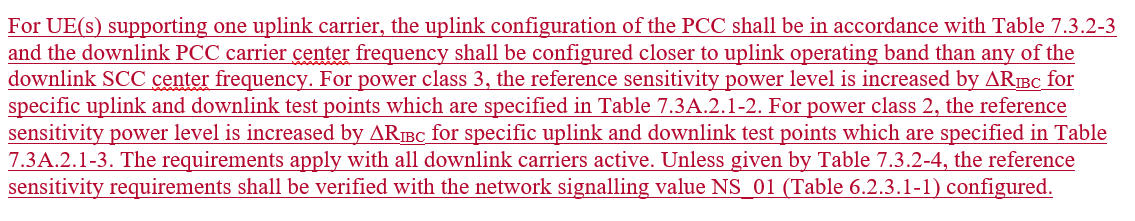 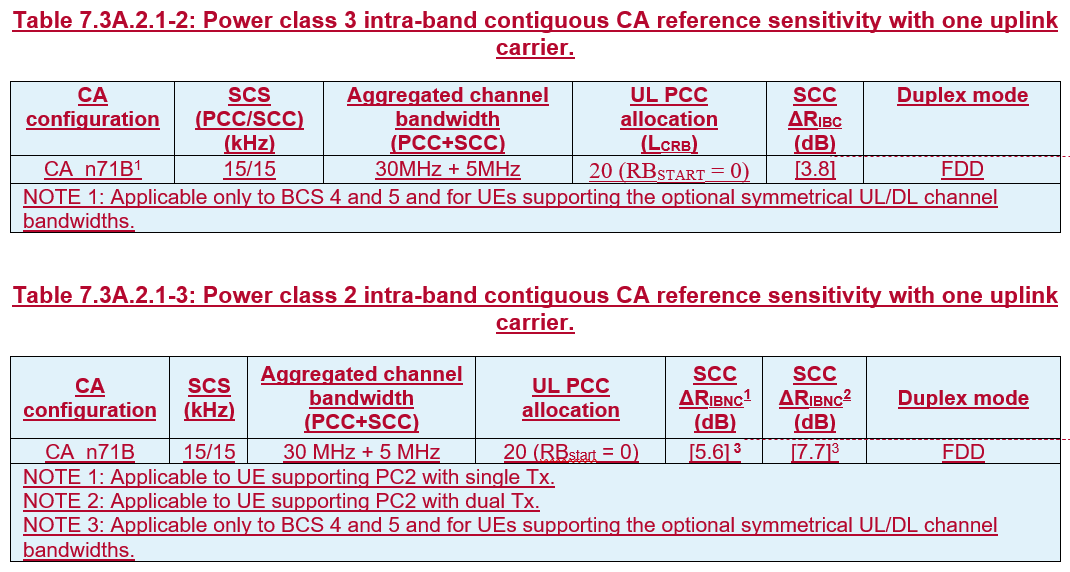 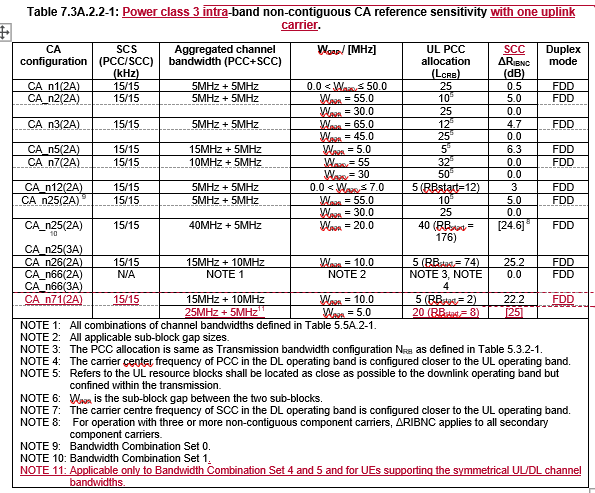 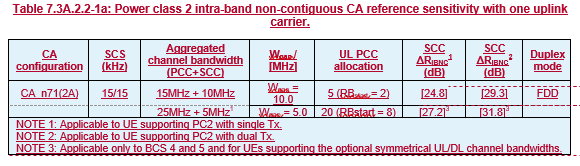 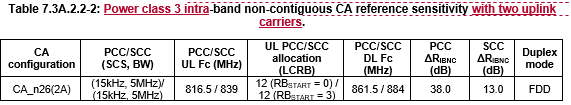 T-doc numberTitleCompanyProposals / ObservationsR4-2407082On MSD requirements with intra-band contiguous UL CAAppleProposal 1: For NR FDD band intra-band contiguous UL CA, REFSENS requirement does not need to be specified.Proposal 2: Remove NR FDD band intra-band contiguous UL CA REFSENS requirements from the earliest release of the specifications (Rel-16).Proposal 3: There is no need to introduce cross-band MSD requirements resulting from intra-band contiguous UL CA configured with fully allocated maximum aggregated BW if the cross-band MSD requirement has been specified with single carrier UL aggressor at maximum channel BW.Proposal 4: Remove the MSD requirements for both inter-band CA/EN-DC with cross-band DL interference and triple-beat issue from the earliest release of specifications (Rel-17) to avoid the unnecessary RAN4 workload in future and reduce the already heavily loaded UE test burden.R4-2407083CR to 38.101-1 on removing MSD requirements with intra-band contiguous UL CAAppleModerator: CR according to R4-2407082R4-2407084CR to 38.101-1 on removing MSD requirements with intra-band contiguous UL CAAppleModerator: CR according to R4-2407082R4-2407085CR to 38.101-1 on removing MSD requirements with intra-band contiguous UL CAAppleModerator: CR according to R4-2407082R4-2407086CR to 38.101-3 on removing MSD requirements with intra-band contiguous UL CA in EN-DCAppleModerator: CR according to R4-2407082R4-2407087CR to 38.101-3 on removing MSD requirements with intra-band contiguous UL CA in EN-DCAppleModerator: CR according to R4-2407082R4-2407372On UL configuration for intra-band ULCA IMDsSkyworks Solutions Inc.Proposal 1: If RB allocation (1RB+1RB) is re-considered for intra-band ULCA within an inter-band DL CA, it should be for intra-band TDD ULCA only.Proposal for TDD: MPR0 is not used for MSD evaluation of TDD intra-band contiguous and non-contiguous ULCA due to IMD or triple beat. IMD order with up to IMD7 is analyzed but IMD9 may require expert attention especially in the NS_04 case.Proposal for FDD: According to current guidelines MPR0 is used for MSD evaluation of FDD intra-band ULCA due to IMD or triple beat. IMD order with up to IMD13 is analyzed, but IMD15/17 may require expert attention.Proposal for band coexistence with intra-band ULCA: MPR is allowed to meet general emission (SEM) and only IMD3 need evaluation whether -50dBm/MHz can be achieved. With this approach, band coexistence can be made independent of from the intra-band ULCA band and inter-band power class.Proposal for TDD RB allocation for ULCA IMD MSD test point: •	The 1RB+1RB allocation is retained as per current guidelines and assuming MPR is applied, is consistent with the IMD orders that are requested for analysis.•	This approach results in the MSD being independent from the TDD intra-band ULCA band and inter-band power class•	This is valid for Release 18 and the start of Release 19. •	If other approaches are to be evaluated for Release 19, this should be part of a specific WI as it will require extensive studies including measurements and simulations that is not compatible with block approval and will result in re-evaluating all currently specified intra-band ULCA related IMD and triple beat cases.R4-2407622Discussion on the MSD requirements of intra-band contiguous UL CA with non-contiguous RB allocationHuawei, HiSiliconObservation 1: In TS 38.101-1, the triple beat is specified with the UL configuration of only one RB in each of the intra-band carriers.Observation 2: As network vendor, we don't see the scheduling strategy that leads to triple beat, is typical.Proposal 1: Further justify the necessity of specifying triple beat is required based on the commercial value.R4-2408731Discussion on MSD requirements with intra-band contiguous UL CACMCCObservation 1: The test case that 1 RB is specified for each carrier of the intra-band CA will not appear in realistic network resource allocations, because one single carrier could achieve the throughput.Observation 2: The test case that 1 RB is specified for each carrier of the intra-band CA is an extreme scenario that doesn't occur in operators’ networks.Proposal 1: Do not consider only the MSD requirements resulting from intra-band contiguous UL CA configured with 1RB+1RB allocations, and cross-band MSD requirements resulting from intra-band contiguous UL CA configured with fully allocated maximum aggregated BW should be introduced.Proposal 2: Discuss the above test configuration first before the MSD value discussion.R4-2409319Discussion on MSD test point trade-off for intra-band UL CAHuawei, HiSiliconProposal 1: from RF and scheduling perspective, it’s encouraged for RAN4 to further discuss how to specify MSD test configuration due to IMD from intra-band UL CA. Proposal 2: If RAN4 need to specify some requirements to guarantee the IIP2/ IIP3/ IIP4 of PA performance, maybe RAN4 can further discuss the other methodology instead of leveraging REFSENS degradation.R4-2408357On MSD requirements with intra-band contiguous UL CAZTE Corporation, SanechipsProposal 1: No change from TR 38.862 guidelines unless there are updates for the existing guidelines in the WF. Proposal 2: MSD in the spec should be defined for practical scenarios, we slight prefer not to consider the MSD for intra-band contiguous UL CA configured with non-contiguous allocations.Proposal 3: Rel-19 seems to be more safe way to remove all the MSD for intra-band contiguous UL CA configured with non-contiguous allocations.Proposal 4: Technical speaking, there is a need to define the cross-band MSD requirements resulting from intra-band contiguous UL CA configured with fully allocated maximum aggregated BW.- Only to define new cross band isolation MSD for ACLR1/ACLR2 interference source- To reuse cross band isolation MSD of single carrier for >ACLR2 interference sourceR4-2408853MSD requirements with intra-band contiguous CAQualcomm FranceProposal 1: Keep current practices in MSD test points for Intra-band contiguous UL CAProposal 3: Option 2 (moderator: no need to introduce cross-band MSD requirements resulting from intra-band contiguous UL CA configured with fully allocated maximum aggregated BW)R4-2409316Discussion on MSD for CA_n40A-n41C with intra-band UL CA_n41CHuawei, HiSiliconProposal 1: As RAN4 has specified the MSD due to cross band isolation from ACLR2 for the fallback CA_n40A-n41A, RAN4 can consider the similar method to specify the he MSD due to cross band isolation from ACLR1 for CA_n40A-n41C with UL intra-band CA_n41C instead of 1RB+1RB allocations.Company/DelegateComment/Company/DelegateComment/T-doc numberTitleCompanyProposals / ObservationsR4-2408849Considerations on CA_n3A-n39AQualcomm FranceProposal 1: Use the following analysis results as part of considering MSD for CA_n3A-n39AProposal 2: Assume Fdl_low and Fdl_high for UE supporting CA_n3-n39 should be according to n3 Fdl_low and n39 Fdl_highR4-2409311Discussion and TP for TR 38.718-02-01 to introduce CA_n3A-n39AHuawei, HiSiliconThus, the following MSD test configuration can be considered.UL bandDL bandUL FcUL BWSCS of UL bandUL RB AllocationDL FcDL BWMSDCross-bandInterferencesourceUL bandDL band(MHz)(MHz)(kHz)LCRB(MHz)(MHz)(dB)Cross-bandInterferencesourcen3n391770301550 (RBstart=110)1877.552.7>ACLR2UL bandDL bandUL FcUL BWSCS of UL bandUL RB AllocationDL FcDL BWMSDCross-bandInterferencesourceUL bandDL band(MHz)(MHz)(kHz)LCRB(MHz)(MHz)(dB)Cross-bandInterferencesourcen3n3917703015160 (RBstart=0)1882.551.5 dB>ACLR2Company/DelegateCommentR4-2409312TP for TR 38.718-03-01 to introduce CA_n3A-n8A-n39AHuawei, HiSiliconCA_n3A-n39 not yet finalyzed. May be need to be moved to [105] to endorse if CA_n3A-n39 can be finalyzeR4-2409313TP for TR 38.718-03-01 to introduce CA_n3A-n39A-n41AHuawei, HiSiliconCA_n3A-n39 not yet finalyzed. Need to discuss how band n41 is multiplexed on top of n3-n39 May be need to be moved to [105] to endorse if CA_n3A-n39 can be finalyze. R4-2409314TP for TR 38.718-03-01 to introduce CA_n3A-n39A-n79AHuawei, HiSiliconCA_n3A-n39 not yet finalyzed. May be need to be moved to [105] to endorse if CA_n3A-n39 can be finalyzeT-doc Company/Review commentR4-2409312 TP for TR 38.718-03-01 to introduce CA_n3A-n8A-n39ACompany AR4-2409312 TP for TR 38.718-03-01 to introduce CA_n3A-n8A-n39AR4-2409312 TP for TR 38.718-03-01 to introduce CA_n3A-n8A-n39AR4-2409313 TP for TR 38.718-03-01 to introduce CA_n3A-n39A-n41AR4-2409313 TP for TR 38.718-03-01 to introduce CA_n3A-n39A-n41AR4-2409313 TP for TR 38.718-03-01 to introduce CA_n3A-n39A-n41AR4-2409314 TP for TR 38.718-03-01 to introduce CA_n3A-n39A-n79ACompany AR4-2409314 TP for TR 38.718-03-01 to introduce CA_n3A-n39A-n79AR4-2409314 TP for TR 38.718-03-01 to introduce CA_n3A-n39A-n79AT-doc numberTitleCompanyProposals / ObservationsR4-2407577UL(n)/DL3 Harmonic Mixing ConsiderationsMurata Manufacturing Co Ltd.Observation 1: Harmonic mixing MSD for higher orders > 5 should only be considered when there is sufficient margin to pass the OOB blocking exception level and as well as to pass the general spurious at the emission limit aggressor frequency.Observation 2: At least 55dB of RX selectivity is required to pass the OOB blocking exception level with sufficient margin.Observation 3:CA_n28-n40 UL1/DL3. The MSD is 37.8dB, but the RX selectivity is at least 10dB lower than other comparable low band combinations because the aggressor level is fixed at the fundamental TX power level. Increasing the RX selectivity brings the MSD value within the acceptable range of peers.CA_n46-n48, CA_n46-n77/n78 UL2/DL3. The MSD is ~22dB, but the RX selectivity is at a value with 0dB margin for OOB to pass the exception level AND there is also no margin to the spurious response limit.CA_n39-n41 UL4/DL3. For the given 8.1dB MSD, the spurious emission is ~4dB below the limit which is unusual for UL4 (-19dBc harmonic level at the PA output). More spurious margin is available if less RX selectivity is assumed, but that would mean less margin to pass the OOB blocking exception level.Proposal 1: Harmonic mixing MSD analysis for orders > 5 is justified if the victim band passes the minimum RX selectivity criteria and the general spurious emission limit for the UL harmonic aggressor is met with sufficient margin.R4-2407579CA_n25-n41 UL n25 harmonic mixing PC3 and PC2Murata Manufacturing Co Ltd.Proposal 1: Use CA_n25-n41 harmonic mixing MSD for PC3, 1TX PC2, and 2TX PC2 as shown in Table 2-2, 2-3, and 2-4.Table 2-2: CA_n25-n41 power class 3 UL4/DL3 Rx harmonic mixing test pointsTable 2-3: CA_n25-n41 1TX power class 2 UL4/DL3 Rx harmonic mixing test pointsTable 2-4: CA_n25-n41 2TX power class 2 UL4/DL3 Rx harmonic mixing test pointsUL bandDL bandUL BWSCS of UL bandUL RB AllocationDL BWMSDUL/DL fc conditionUL/DL harmonic orderUL bandDL band(MHz)(kHz)LCRB(MHz)(dB)UL/DL fc conditionUL/DL harmonic ordern25n4151525 (RBstart=0)5[2.5]NOTE 11UL4/DL3UL bandDL bandUL BWSCS of UL bandUL RB AllocationDL BWMSDUL/DL fc conditionUL/DL harmonic orderUL bandDL band(MHz)(kHz)LCRB(MHz)(dB)UL/DL fc conditionUL/DL harmonic ordern25n4151525 (RBstart=0)5[3.7]NOTE 11UL4/DL3UL bandDL bandUL BWSCS of UL bandUL RB AllocationDL BWMSDUL/DL fc conditionUL/DL harmonic orderUL bandDL band(MHz)(kHz)LCRB(MHz)(dB)UL/DL fc conditionUL/DL harmonic ordern25n4151525 (RBstart=0)5[5.3]NOTE 11UL4/DL3Company/DelegateComment